中国技术市场协会交通运输委员会   中技协交字（2020）第 005 号关于举办第三届中国交通运输科技创新与技术转移高峰论坛的通知各交通委员会会员单位、技术转移机构及相关单位：十九大报告指出，加快建设创新型国家。创新是引领发展的第一动力，是建设现代化经济体系的战略支撑。中共中央、国务院印发的《交通强国建设纲要》要求强化前沿关键科技研发、大力发展智慧交通、完善科技创新机制。以科技创新支撑“一流技术、一流设施、一流管理、一流服务”，为加快建设交通强国提供坚强的科技支撑与保障。为全面落实《交通强国建设纲要》《国家创新驱动发展战略》等文件要求，强化交通运输高质量科技研发供给，促进新技术与交通运输融合发展，推动交通运输产业创新发展，加强交通运输科技创新能力建设，加快提升科技成果转化能力，助力交通运输领域新型基础设施建设。中国技术市场协会交通运输委员会将于2020年11月18日在“2020北京国际交通工程、智能交通技术与设施展览会”期间举办“第三届中国交通运输科技创新与技术转移高峰论坛”（以下简称高峰论坛）。2020北京国际交通工程、智能交通技术与设施展览会由交科院科技集团、中国智能交通协会和荷兰阿姆斯特丹RAI国际展览公司主办，交通运输部路网监测与应急处置中心协办。自2007年创办至今已成功在北京、上海两地巡回举办了十三届。展会涵盖交通安全、交通管理及智慧交通、交通基础设施建设等领域。高峰论坛作为展会期间的重要活动，将邀请交通运输部、科技部、中科院、中国工程院、中国技术市场协会等相关单位领导，各省交通运输主管部门领导、重点工程项目负责人、大型企业代表，以及在科技创新与技术转移等方面具有丰富经验的企事业单位负责人、专家学者，从科技创新与技术转移全产业链进行深入交流。现将有关内容通知如下：会议主题科技创新赋能交通新基建会议时间2020年11月17日报到，18日开会，19日参观展览会议地点中国国际展览中心（新馆）（北京顺义裕祥路88号）四、会议议题议程：领导致辞、主旨报告、专题分享、合作签约议题：涵盖政策法规、行动指南、科技创新、创新载体、人才队伍、成果转化、新型基建、交通安全、检测认证、实践应用等。五、组织机构主办单位：中国技术市场协会交通运输委员会承办单位：交科院科技集团有限公司战略媒体：中国交通运输科技网、《交通建设与管理》杂志、《交通运输研究》杂志六、参会人员和费用请中国技术市场协会交通运输委员会会员单位，交通行业主管单位、科研院校，以及致力于交通运输行业科技成果转移转化、推广应用的企事业单位积极报名参会。本次大会对参会代表不收取任何费用，差旅费、食宿费自理。参会代表可根据展览主办方提供的联系酒店（北京临空皇冠假日酒店、北京明豪华美达酒店、北京启航国际酒店），自行联系安排。七、报名方式请填写完整的参会回执表并于11月10日前以邮件方式发送至邮箱ctmajwh@163.com ，或者登陆“技术市场交通在线”微信公众号，在线注册报名。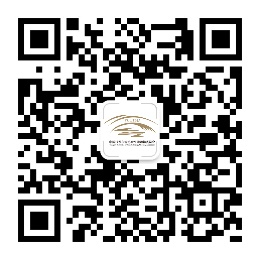 八、联系方式吴天钦：010-58278084，18611845459王  幻：010-65299870，15810852055王  宇：010-58278972，13911017072网址：https://jwh.chinaijt.com/邮箱：ctmajwh@163.com                        中国技术市场协会交通运输委员会                                    二0二0年十月十五日